Урок «Україна – частина Шевченка», присвячений 200-річчю від дня народження Т.Г.Шевченка, підготовлений Бондаренко Л.В.,вчителем української мови та літератури ХЗОШ № 163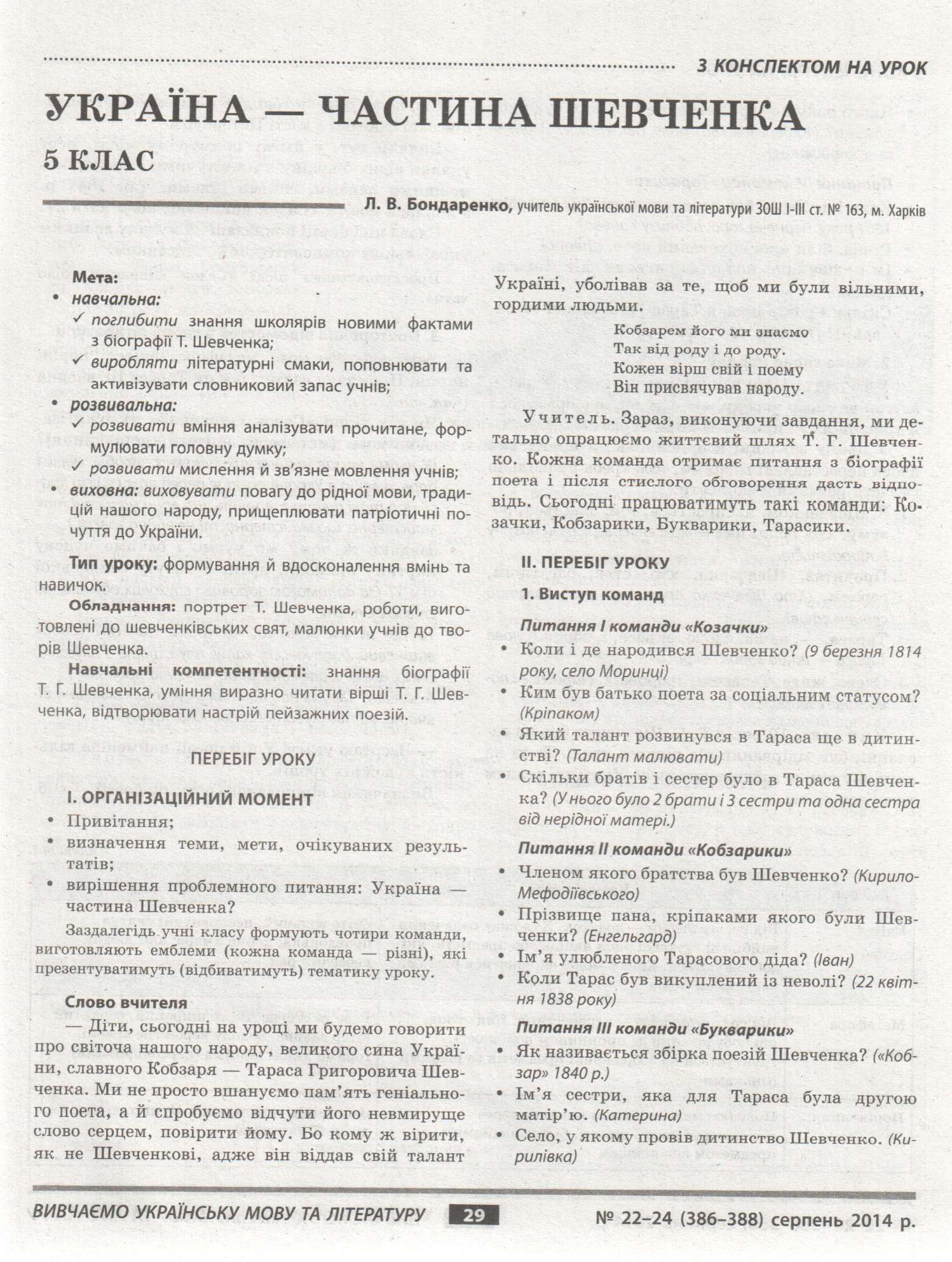 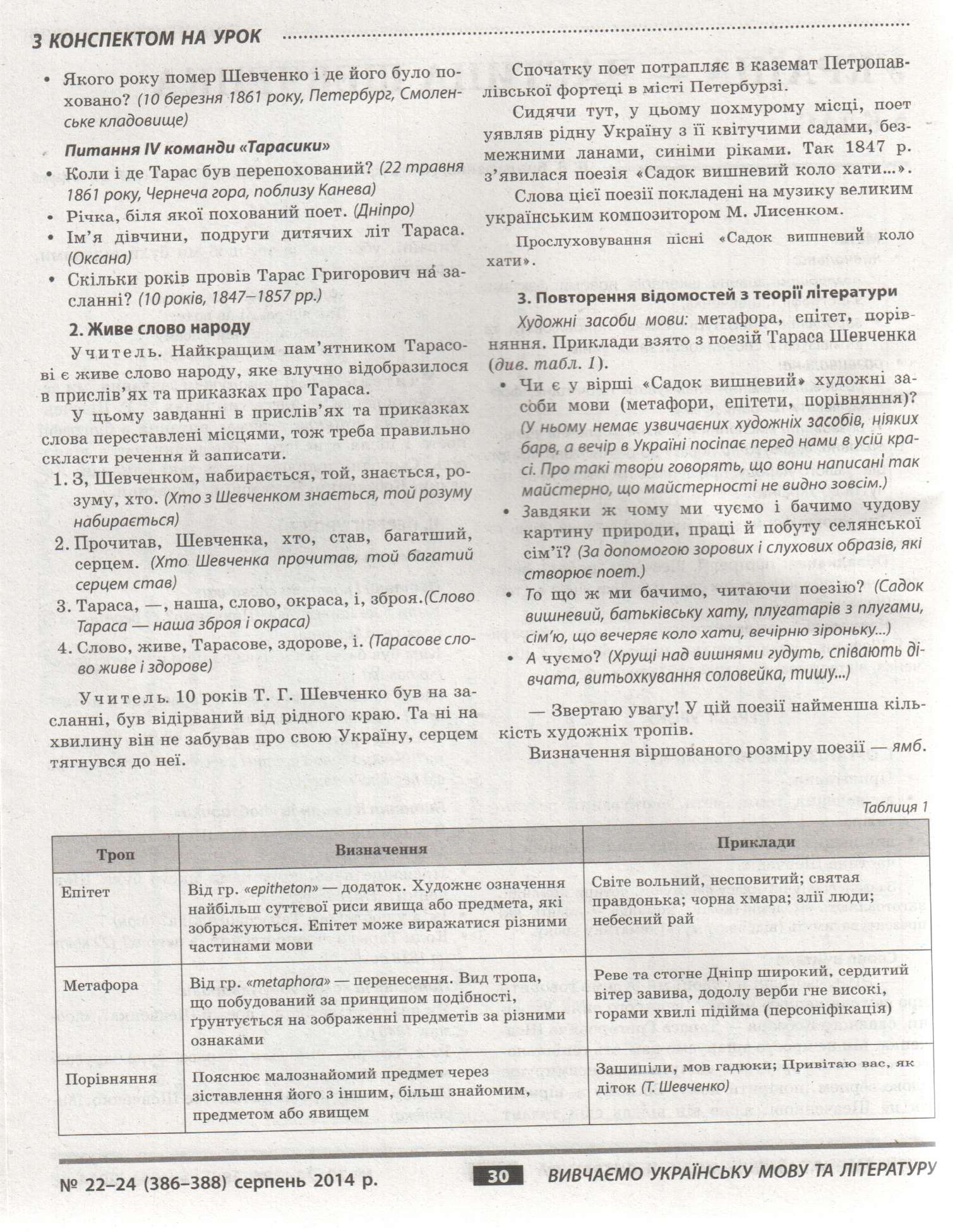 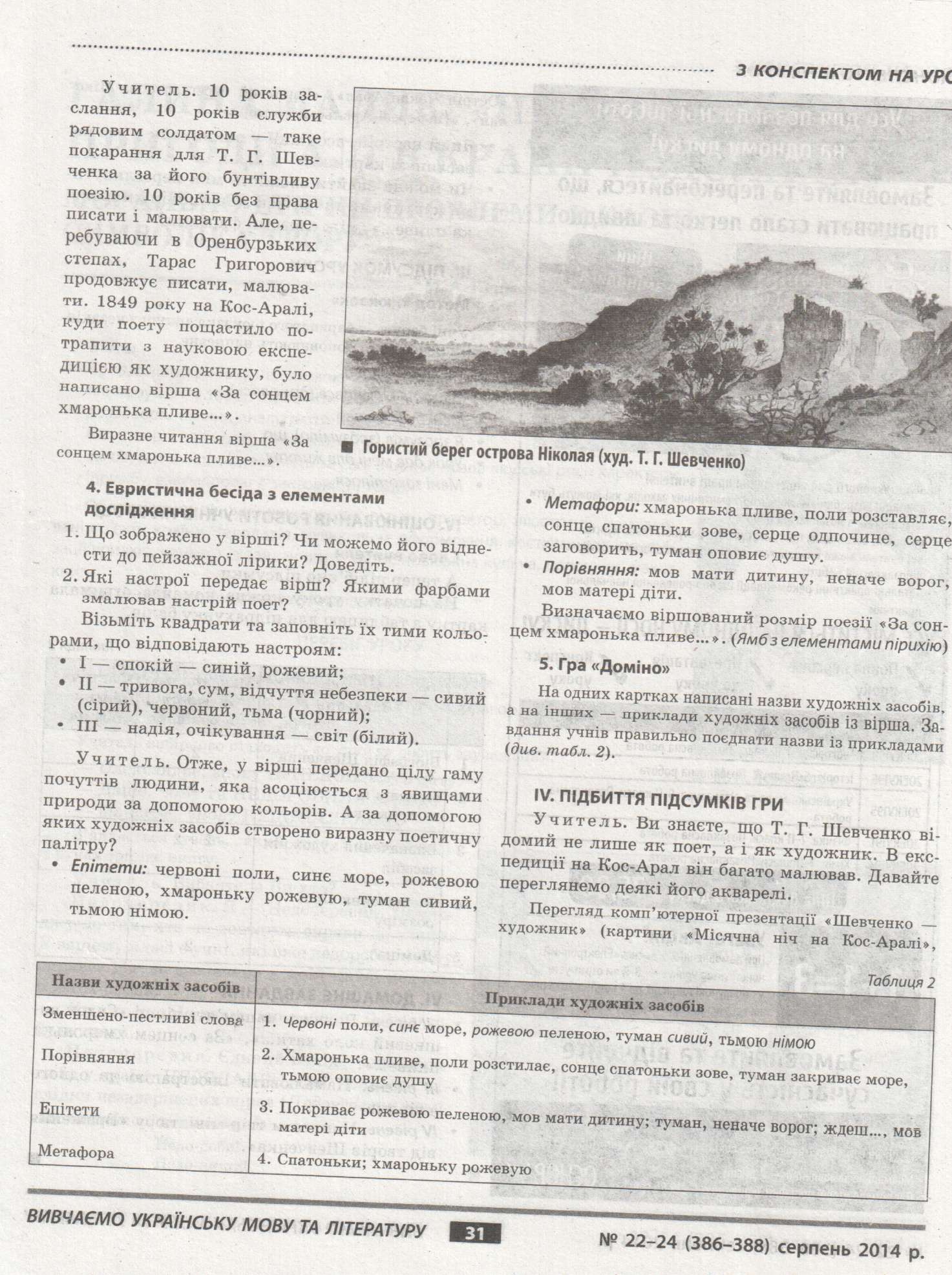 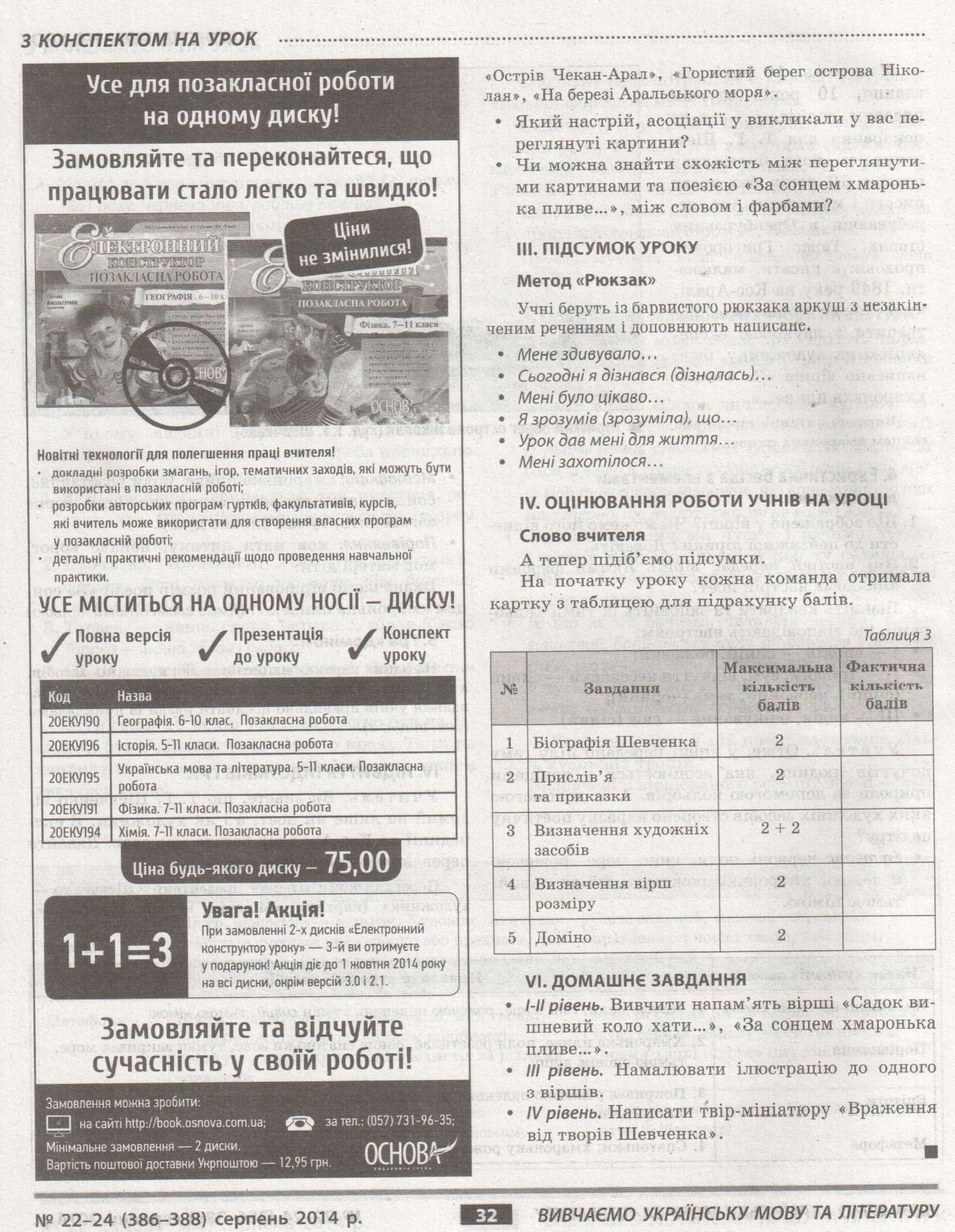 